Club Treasurer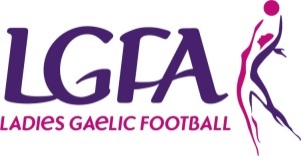 Role Description The overall role of the Treasurer is to ensure that all financial matters within the club are managed correctly and efficiently.  S/he must ensure that proper books of accounts along with proper controls and procedures are in place and adhered to. S/he should have ultimate responsibility for financial matters within the club.  Reports/accountable toChairperson/ Club Committee  Responsibilities To ensure proper financial records and procedures are maintained  To oversee and present accounts and financial statements to the Club Committee on a quarterly basis To ensure that appropriate accounting procedures and controls are in place and adhered to in relation to all financial matters To ensure that the accounts are audited and meet the auditing standards required To ensure any recommendations of the auditors are implemented To liaise with other committee members about financial matters To ensure compliance with relevant legislation   Financial planning and reporting To prepare a detailed Club financial budget at the beginning of each year, which should be agreed and accepted by the Club Committee To advise the Club Committee of the financial implications of strategic and operational plans  To provide accurate and up to date assessment of the Club’s finances at Committee meetings  To make presentations of accounts at the Club AGM SKILLSKNOWLEDGEExperience of financial control and budgeting  Experience of fundraising  Good communication and interpersonal skills  Good organisational skills with an eye for detail  Ability to work well with the Chairperson and the Committee  Ability to ensure decisions are taken and followed up  Ability to delegate key tasks to other officers where required  Good I.T. knowledge and understanding of accounting software  Be familiar with The official guide and all County by-laws Clear and detailed knowledge of LGFA’s structures, rules, regulations and procedures at all levels of the Association  Clear and detailed knowledge of the LGFA’s coaching schemes and initiatives Clear and detailed knowledge and management of financial systems and accounts in order to manage day to-day County Committee finances (in association with the Treasurer)  Working knowledge of IT related packages and systemsOTHER REQUIREMENTSHave time to do the job Have a genuine interest in the Association  Be of good standing in the community  